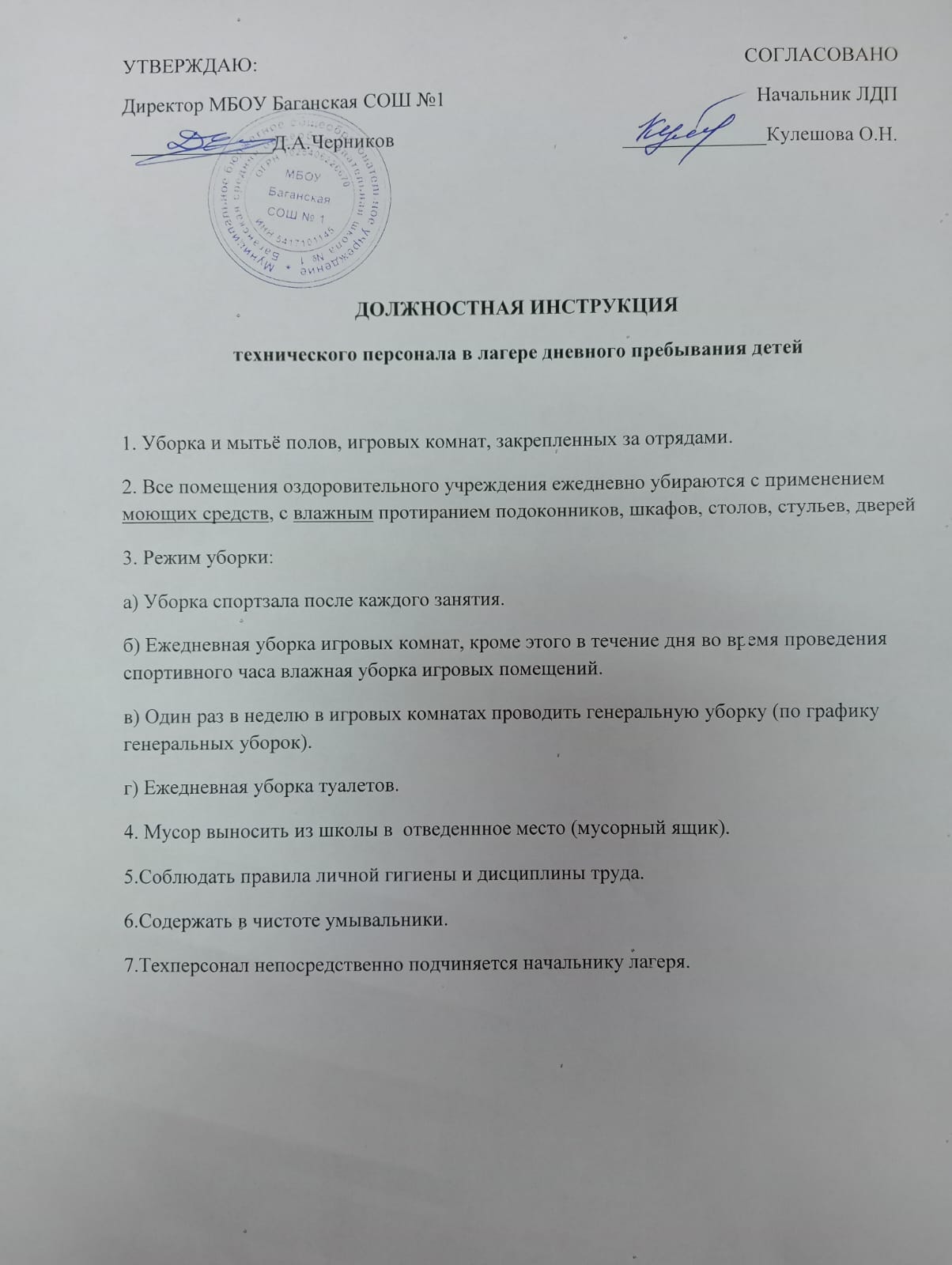 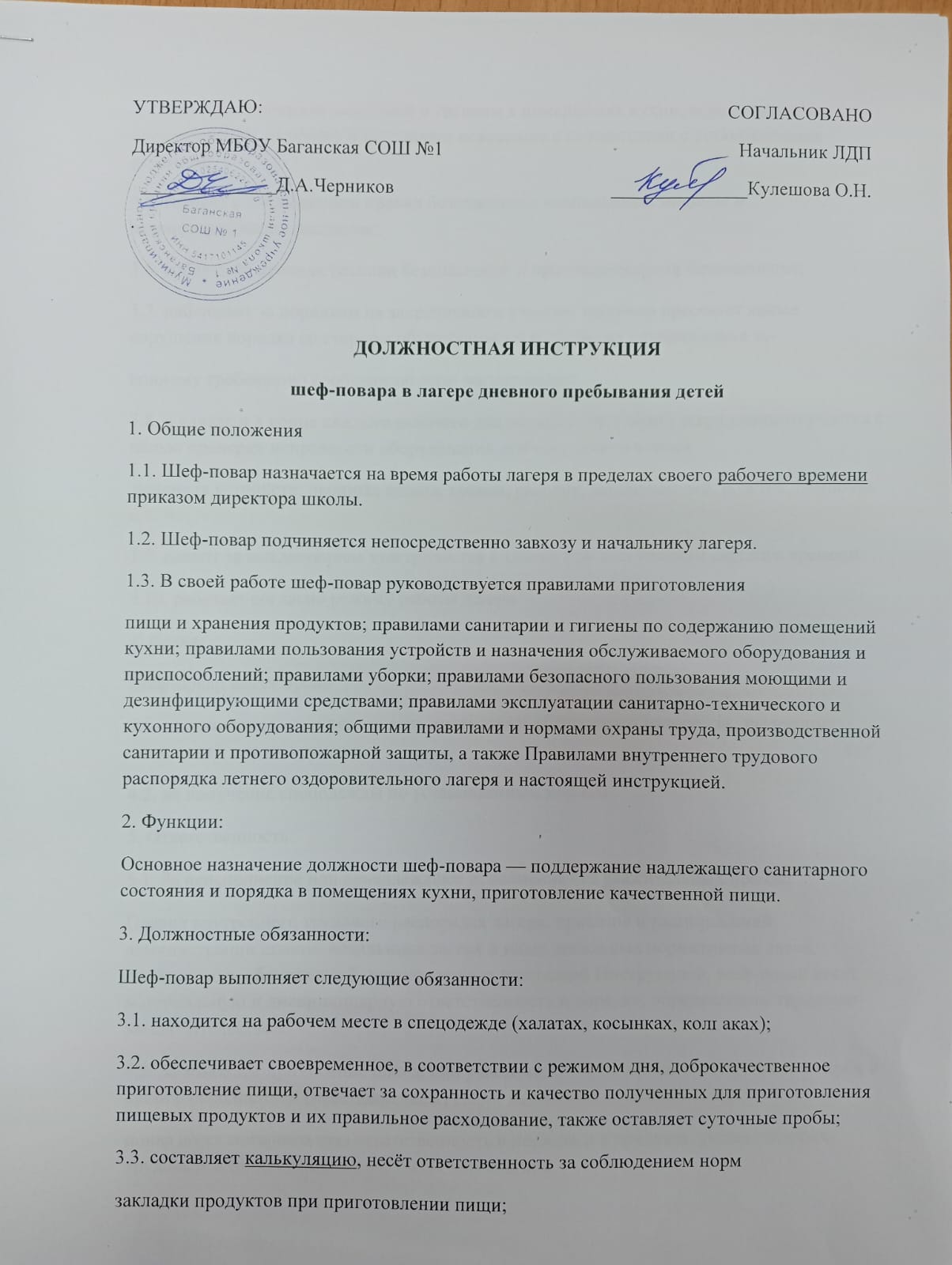 3.4. соблюдает правила санитарии и гигиены в помещениях кухни, осуществляет их проветривание; включает и выключает освещение в соответствии с установленным режимом; 3.5. готовит с соблюдением правил безопасности необходимые моющие и дезинфицирующие растворы; 3.6. соблюдает правила техники безопасности и противопожарной безопасности; 3.7. наблюдает за порядком на закрепленном участке, тактично пресекает явные нарушения порядка со стороны обучающихся и в случае их неподчинения за-конному требованию сообщает об этом воспитателю; 3.8. в начале и в конце каждого рабочего дня осуществляет обход закрепленного участка с целью проверки исправности оборудования, мебели, замков и иных запорных устройств, оконных стекол, кранов, раковин, выключателей, розеток, лампочек и т. п.; 3.9. следит за выключением электричества в здании при наступлении светлого времени; 3.10. работает согласно режиму работы лагеря.4. Права:Шеф-повар имеет право: 4.1. на получение моющих средств, инвентаря и обтирочного материала,  выделение помещений для их хранения; 4.2. на получение спецодежды по установленным нормам.5. Ответственность:5.1. За неисполнение или ненадлежащее исполнение без уважительных причинПравил внутреннего трудового распорядка лагеря, приказов и распоряжений администрации школы, начальника лагеря и иных локальных нормативных актов, должностных обязанностей, установленных настоящей Инструкцией, шеф-повар несет материальную и дисциплинарную ответственность в порядке, определенном трудовым законодательством. 5.2. За виновное причинение школе или участникам образовательного процесса ущерба в связи с исполнением (неисполнением) своих должностных обязанностейповар несет материальную ответственность в порядке и в пределах, установленных трудовым и (или) гражданским законодательством. 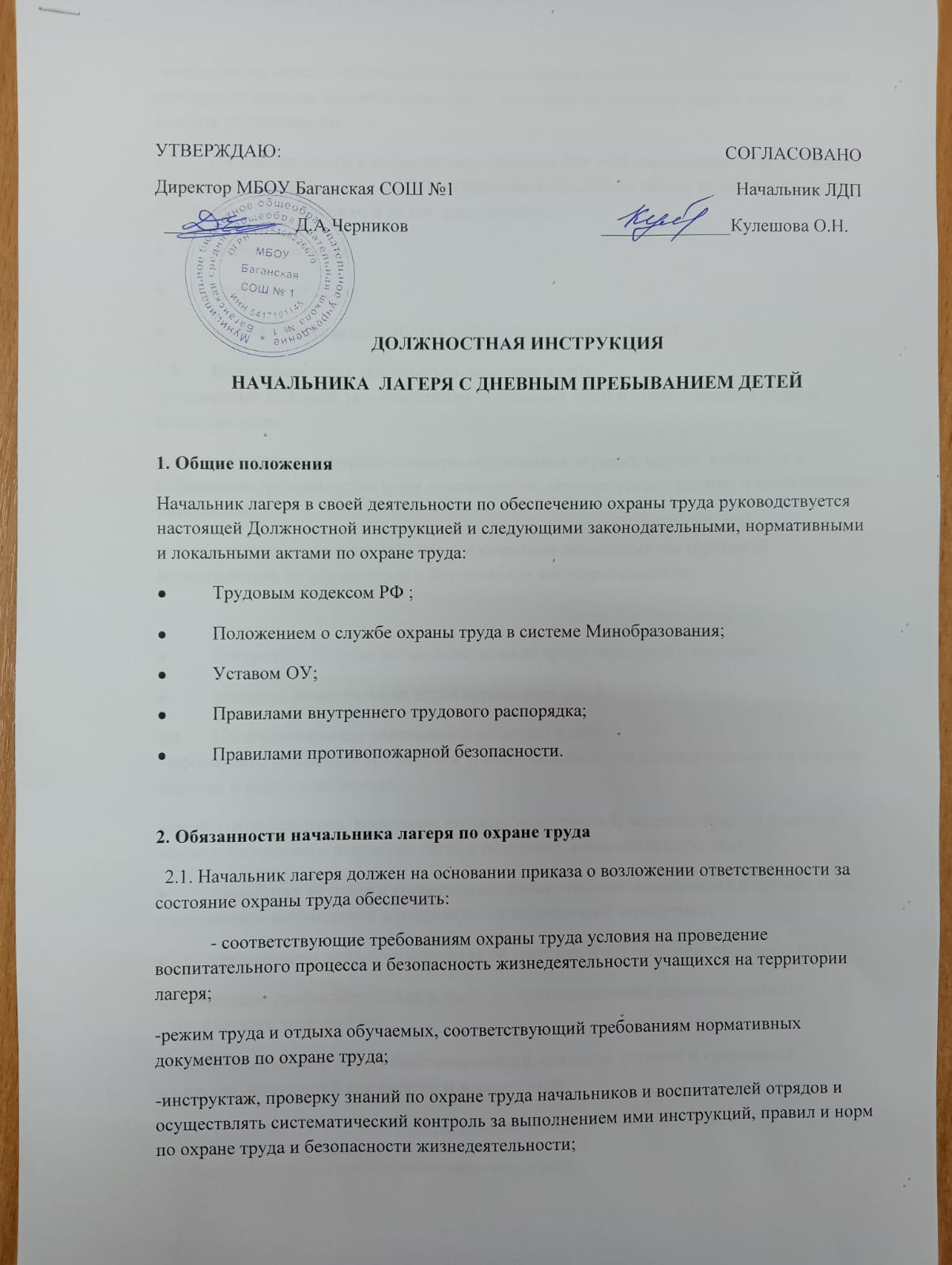 -необходимые меры по сохранению жизни и здоровья обучающихся при возникновении несчастных случаев, аварий и катастроф, в том числе по оказанию первой доврачебной помощи пострадавшим.2.2.	Начальник лагеря в соответствии с Законом РФ  «Об образовании», Положением о службе охраны труда в системе Минобразования организует работу по охране труда по следующим направлениям и видам деятельности:контролирующая;профилактическая;исполнительская (разработка документов по охране труда).2.3.	Контролирующая деятельность включает в себя:
-ежедневный контроль за соблюдением санитарных норм и правил, режима отдыха воспитанников;регулярный контроль санитарного состояния игровых комнат, кабинетов и соблюдения гигиенических норм освещенности, температурного режима и проветривания помещений;контроль за своевременностью и качеством проведения инструктажей воспитанников по охране труда и безопасности жизнедеятельности;контроль за безопасностью поведения во время экскурсий и походов;контроль качества пищи перед кормлением детей.2.4.	Профилактическая деятельность включает в себя:
- оформление и обновление стендов и уголков безопасности жизнедеятельности в холлах, игровых комнатах, кабинетах;- организацию смотров, конкурсов, игровых мероприятий, направленных на усвоение навыков безопасного поведения детей в различных жизненных ситуациях;разработку методик и сценариев профилактических мероприятий и организацию изготовления необходимой для проведения мероприятий атрибутики;организацию детского творчества по тематике БЖД (рисунки, поделки и пр.);-организацию профилактической работы по предупреждению детского дорожно-транспортного травматизма;- ежедневный осмотр спортивных сооружений, снарядов, игровой и спортивной площадок, помещений для занятий и мероприятий;-	организацию мероприятий по тематике БЖД.2.5. Исполнительская деятельность включает в себя:проведение инструктажей работников лагеря с обязательной регистрацией в журнале установленной формы;оформление документов по охране труда в соответствии с номенклатурой дел;-организацию и проведение расследования несчастных случаев с учащимися, связанных с воспитательным процессом;-	оформление актов формы Н-2 и регистрацию в журнале установленной формы.3. Ответственность начальника лагеря за нарушение требованийнормативных актов по охране трудаНачальник лагеря несет ответственность за соблюдение санитарно-гигиенических норм, правил техники безопасности жизнедеятельности и пожарной безопасности.Начальник лагеря несет персональную ответственность за принимаемые решения, связанные с организацией деятельности детей и подростков в рамках программы лагеря.Начальник лагеря несет персональную ответственность за безопасность, жизни и здоровье детей.Начальник лагеря несет юридическую ответственность за неисполнение или ненадлежащее исполнение возложенных на него должностных обязанностей.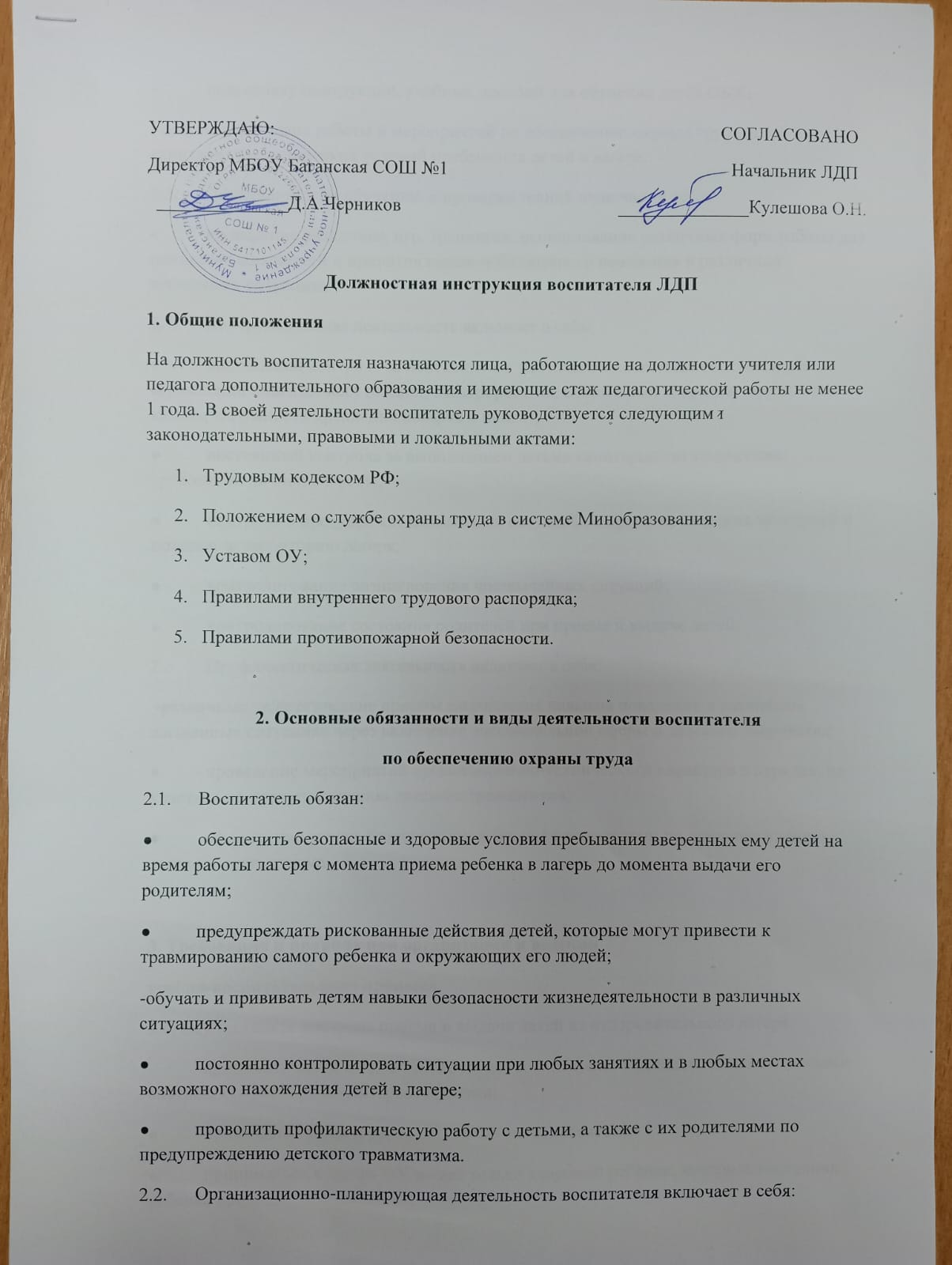 -	подготовку инструкций, учебных пособий для обучения детей ОБЖ;- составление плана работы и мероприятий по обеспечению охраны труда детей и санитарно-гигиенических условий пребывания детей в лагере.2.3.	Деятельность по обучению и проверке знаний включает в себя:-	проведение различных игр, тренингов, использование различных форм работы для осознания опасностей и привития навыков безопасного поведения в различных жизненных ситуациях.2.4.	Контролирующая деятельность включает в себя:постоянный контроль за поведением и местонахождением детей, состояния ограждений опасных мест (стекол, электророзеток, спортивных снарядов, лестничных клеток, надежности крепления шкафов и полок);постоянный контроль за выполнением детьми санитарно-гигиенических требований личной гигиены;контроль и предупреждение опасных ситуаций во время проведения экскурсий и походов за территорию лагеря;контролирование возникновения чрезвычайных ситуаций;контролирование состояния родителей при приеме и выдаче детей.2.5.	Профилактическая деятельность включает в себя: -различные педагогические приемы закрепления навыков поведения в различных жизненных ситуациях через включение эмоциональной сферы и детского творчества;проведение мероприятий организационно-технического характера в отрядах, на участках по предупреждению детского травматизма;оформление уголка безопасности и беседы с родителями по предупреждению детского травматизма.3. Требования и правила при организации и ведении учебно-воспитательного процесса3.1. Осуществлять контроль приема и выдачи детей из оздоровительного лагеря:-	принимать детей можно только лично воспитателю в установленный Правилами внутреннего распорядка интервал времени;прием детей иными работниками ОУ не допускается;приниматься в лагерь ОУ может только здоровый ребенок, контроль состояния ребенка проводит мед. работник;уход ребенка необходимо фиксировать в журнале с отметкой об уходе.ЗАПРЕЩАЕТСЯ:отпускать ребенка ранее установленного времени срока пребывания без предварительного согласования с родителями (заявление);отпускать ребенка во время пребывания в лагере родителям в нетрезвом состоянии или посторонним лицам без согласования с родителями (заявление).3.2. Организационно-технические мероприятия и действия воспитателя по предупреждению детского травматизма:периодически контролировать надежность крепления шкафов и полок, защищенность электророзеток, стекол, дверей от удара головой, недоступность влезания детей на подоконники, ограждения на лестничные клетки;периодически осуществлять контроль за использованием колющих и режущих предметов;контролировать электробезопасность имеющихся в группе ТСО (видео и аудиоаппаратура, фильмоскопов, состояние изоляции шнура около вилки и др.);-контролировать освещенность рабочих мест и обеспечить норматив (300 люкс). НА УЧАСТКЕ:-	контролировать отсутствие опасных предметов на участке во время прогулок и подвижных игр (битое стекло, доски с гвоздями, острые предметы), очищать территорию участка от таких предметов;проверить крепления малых форм и игровых устройств;контроль за обувью и одеждой детей: обувь не должна иметь скользкую подошву, одежда должна соответствовать температуре среды пребывания ребенка, в солнечную летнюю погоду нужно защищать голову ребенка головным убором, при обувании детей необходимо контролировать исправность застежек и креплений, отсутствие длинных шнурков, могущих привести к падению ребенка во время движения.3.3.	Меры безопасности при организации подвижных игр и соревнований:-убрать на игровой площадке режущие, колющие, посторонние предметы;обувь детей должна быть спортивной, не допускать обувь на скользкой подошве;не допускать столкновения детей при беге, бросания друг другу предметов иных, кроме мячей;не допускать шалостей при выполнении групповых упражнений и игр с быстрыми перемещениями (подножек, толчков и др.);при проведении занятий на спортивной площадке исключать падения детей на асфальт, подвижные игры проводить только на мягком грунте;прыжковую яму очищать от посторонних предметов, контролировать безопасность всех имеющихся малых форм и игровых сооружений;контролировать физическую нагрузку детей в соответствии с медицинскими нормами.3.4.	При организации детского труда на участке:-	осуществлять контроль за сельскохозяйственным оборудованием и хранением их в специально отведенном месте;предупреждать порезы рук детей всякими острыми инородными предметами;не допускать размахивания инвентарем и других шалостей;-	предупреждать засорение глаз в ветреную погоду (не допускать пересыпания или бросания землей на уровне глаз ребенка).3.5.	При организации экскурсий, выездов, походов:проводить инструктаж по правилам поведения на дорогах и в автобусе, по безопасности на природе, в лесу, у водоемов и т. д.;группу детей вести вдвоем, при переходе дороги перекрывать движение транспорта жестами регулировщика дорожного движения жезлом или флажком:предупреждать питье воды из непредусмотренных для этого источников и водоемов;контролировать поведение детей при встрече их с разными ягодными растениями, грибами, животными. Предупреждать пробование на вкус различных незнакомых (ядовитых) растений, грибов, не допускать контакта с животными;не подходить близко к обрывистому берегу водоема.4. Правила безопасности и охраны трудаВыполнять только те функции и работу, которые предписаны данной должностной инструкцией, невыполнение или выполнение функций, не оговоренных в данной должностной инструкции,наказываются согласно Трудовому кодексу.Разовые письменные или устные указания начальника лагеря выполняются только в том случае, если порученная работа не несет за собой скрытой опасности или не влечет за собой непредсказуемых последствий. В противном случае воспитатель должен отказаться от выполнения разовых поручений.Воспитатель должен знать и уметь применять на практике:правила противопожарной безопасности;правила электробезопасности;правила санитарии и гигиены;-	правила оказания первой доврачебной помощи;
-действия при эвакуации при чрезвычайных ситуациях.При выполнении работ по очистке территории лагеря и на опытном участке с сельскохозяйственным инвентарем должен использовать спецодежду (халат, рукавицы, ботинки, косынку или берет);Воспитателям женского пола не рекомендуется поднимать тяжести более 15 кг.5. Действия при несчастном случае с пострадавшим воспитанником-незамедлительно оказать первую доврачебную помощь пострадавшему;при необходимости вызвать скорую помощь;-сообщить начальнику лагеря о случившемся, написать объяснение обстоятельств несчастного случая, указать очевидцев случившегося;-сохранять расположение предметов и место, где произошел несчастный случай, для расследования, исключение составляет только те предметы, которые представляют опасность для окружающих людей.6. Ответственность воспитателя Воспитатель лагеря несет ответственность за выполнение санитарно-гигиенических норм, правил безопасности жизнедеятельности, пожарной и электробезопасности. Воспитатель лагеря несет ответственность за принимаемые решения, связанные с организацией деятельности детей и подростков в рамках программы лагеря.6.3.  Воспитатель несет персональную ответственность за безопасность жизнедеятельности детей и подростков.6.4.  Воспитатель лагеря несет персональную ответственность перед начальником лагеря за качество и своевременность исполнения обязанностей, возложенных на него данной инструкцией.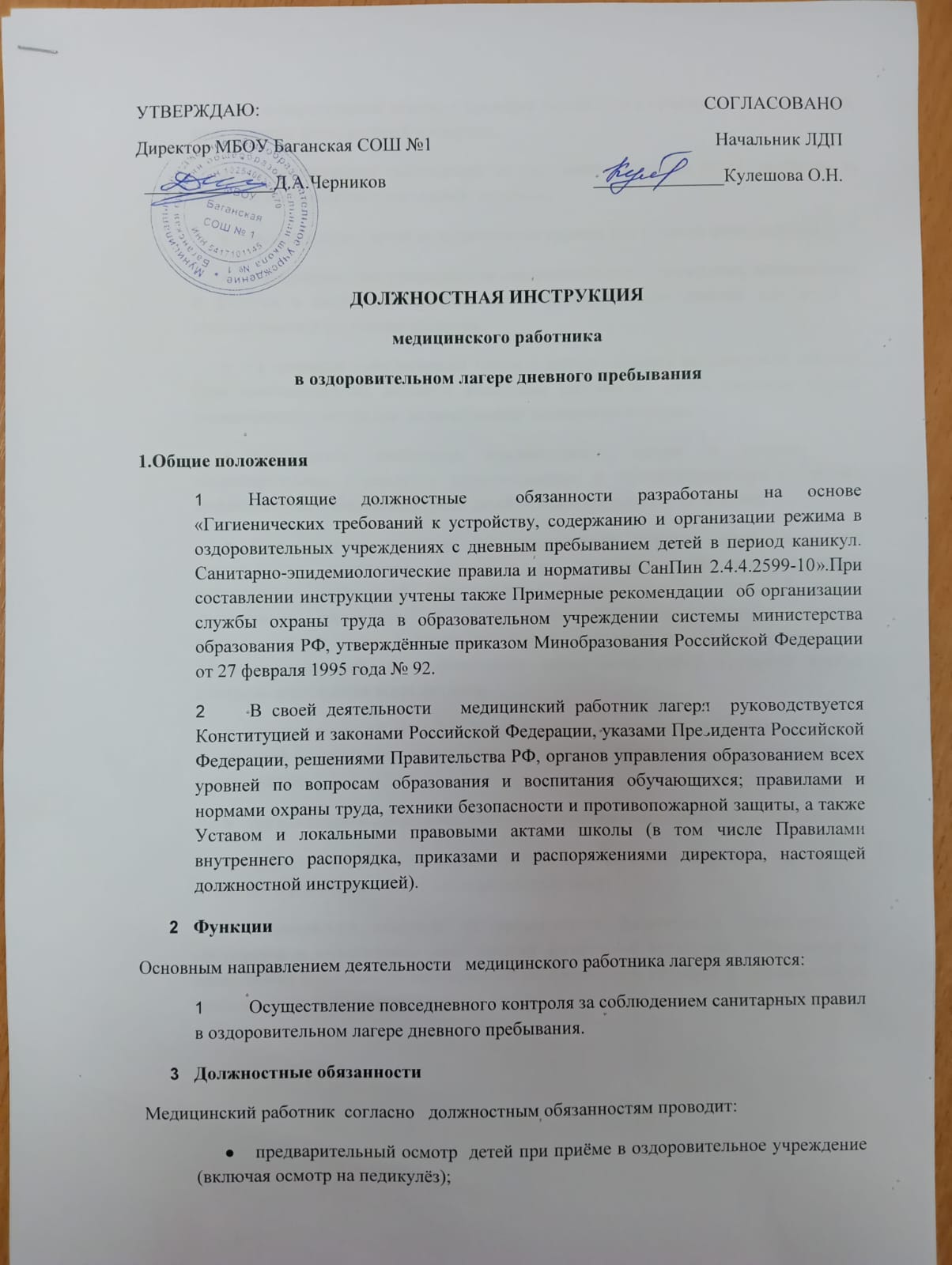 предварительный осмотр и проверка готовности к приёму детей помещений, мест занятий физкультурой и спортом;систематическое наблюдение за состоянием здоровья детей; особенно за детьми с отклонением в состоянии  здоровья;распределение детей на медицинские группы для занятий физкультурой;информирование руководителя оздоровительного учреждения, воспитателей и физрука о состоянии здоровья детей, рекомендуемом режиме для детей с отклонениями в состоянии здоровья;ежедневный амбулаторный приём с целью оказания медицинской помощи (при необходимости), активное выявление заболевших детей, оказание первой медицинской помощи при возникновении несчастных случаев; немедленное сообщение администрации лагеря и школы,  в территориальные учреждения здравоохранения и госсанэпиднадзора о случаях инфекционных заболеваний среди детей оздоровительного учреждения;осуществление контроля за: организацией питания детей, качеством поступающих продуктов, условиями их хранения, соблюдением сроков реализации, технологией приготовления блюд, качеством готовой пищи, санитарным состоянием и содержанием пищеблока, мытьём посуды, витаминизацией пищи, ежедневные осмотры персонала пищеблока и дежурных детей, воспитателей на гнойничковые заболевания, отбор суточной пробы, контроль выполнения норм питания;систематический контроль за санитарным состоянием и содержанием всех помещений и территории учреждения, соблюдение правил личной гигиены детьми и персоналом;организацию и проведение санитарно- противоэпидемических мероприятий;проведение работы по формированию здорового образа жизни с персоналом и детьми. Организация бесед на медицинскую тему;медицинский контроль за организацией физического воспитания, за состоянием и содержанием мест занятий физической культурой, наблюдение за правильным проведением мероприятий по физической культуре в зависимости от пола, возраста и состояния здоровья детей.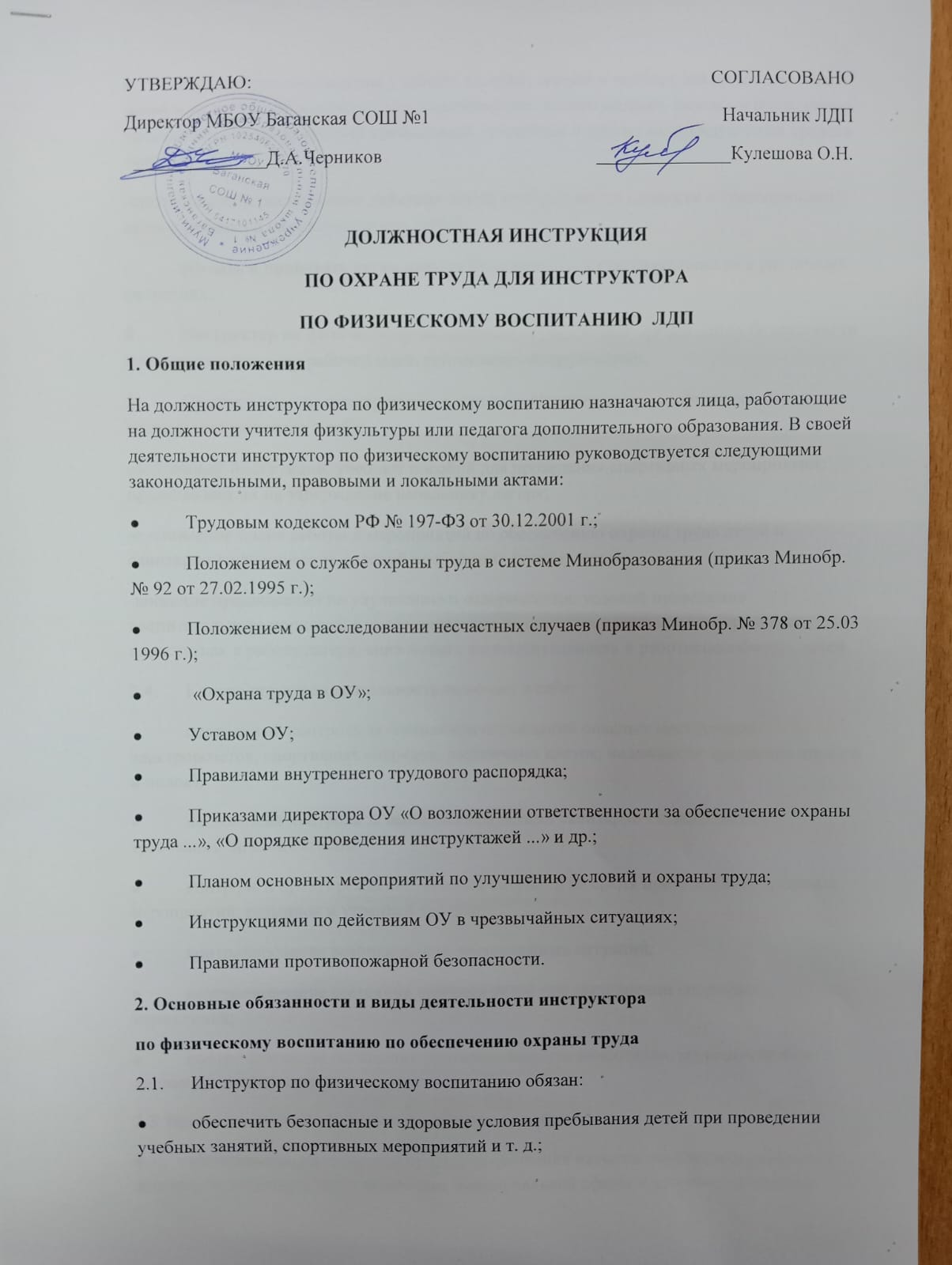 не допускать проведение учебных занятий, секций в необорудованных для этих целей и не принятых в эксплуатацию помещениях, воспитанников лагеря - к проведению занятий без предусмотренной спецодежды, спецобуви и других индивидуальных средств защиты;-предупреждать рискованные действия детей, которые могут привести к травмированию самого ребенка и окружающих его людей;-	обучать и прививать детям навыки безопасности жизнедеятельности в различных ситуациях.Инструктор по физическому воспитанию осуществляет организацию безопасности и контроль состояния рабочих мест, спортивного оборудования.Организационно-планирующая деятельность инструктора по физическому воспитанию включает в себя:-подготовку инструкций, учебных пособий для проведения спортивных мероприятий; представляет их на утверждение начальнику лагеря;-составление плана работы и мероприятий по обеспечению охраны труда детей и санитарно-гигиенических условий пребывания детей в лагере;-внесение предложений по улучшению и оздоровлению условий проведения воспитательного процесса, а также доведение до сведения начальника лагеря о всех недостатках в работе лагеря, снижающих жизнедеятельность и работоспособность детей.2.4.	Контролирующая деятельность включает в себя:-	постоянный контроль за состоянием ограждений опасных мест (стекол, электророзеток, спортивных снарядов, лестничных клеток, надежности крепления шкафов и полок);постоянный контроль за выполнением детьми санитарно-гигиенических требований личной гигиены;контроль и предупреждение опасных ситуаций во время проведения спортивных мероприятий, разминок и утренней зарядки;контролирование возникновения чрезвычайных ситуаций;контролирование состояния здоровья детей при выполнении спортивных упражнений;контролирование оснащения противопожарным инвентарем, медицинскими и индивидуальными средствами защиты.2.5. Профилактическая деятельность включает в себя:различные педагогические приемы закрепления навыков поведения в различных жизненных ситуациях через включение эмоциональной сферы и детского творчества;проведение мероприятий организационно-технического характера в отрядах, на участках по предупреждению детского травматизма;-беседы с родителями по предупреждению детского травматизма.3. Меры безопасности при организации подвижных игр и соревнованийИнструктор по физическому воспитанию обязан: -убрать на игровой площадке режущие, колющие, посторонние предметы;обувь детей должна быть спортивной, не допускать обувь на скользкой подошве;не допускать столкновения детей при беге, бросания друг другу предметов иных, кроме мячей;не допускать шалостей при выполнении групповых упражнений и игр с быстрыми перемещениями (подножек, толчков и др.);при проведении занятий на спортивной площадке исключать падения детей на асфальт, подвижные игры проводить только на мягком грунте;прыжковую яму взрыхлять и очищать от посторонних предметов, контролировать надежность имеющихся всех малых форм и игровых сооружений;- контролировать физическую нагрузку детей в соответствии с медицинскими нормами.4. Правила безопасности и охраны труда 4.1. Выполнять только те функции и работу, которые предписаны данной должностной инструкцией, невыполнение или выполнение функций, не оговоренных в данной должностной инструкции, наказываются согласно Трудовому кодексу.Разовые письменные или устные указания начальника лагеря выполняются только в том случае, если порученная работа не несет за собой скрытой опасности или не влечет за собой непредсказуемых последствий. В противном случае инструктор по физическому воспитанию несет ответственность за произошедшее вплоть до уголовной ответственности.Инструктор по физическому воспитанию должен знать и
уметь применять на практике:правила противопожарной безопасности;правила электробезопасности;правила санитарии и гигиены;   - правила оказания первой доврачебной помощи;-	действия при эвакуации при чрезвычайных ситуациях.5. Действия при несчастном случае с пострадавшим воспитанником-незамедлительно оказать первую доврачебную помощь пострадавшему;при необходимости вызвать скорую помощь;сообщить начальнику лагеря о случившемся, написать объяснение обстоятельств несчастного случая, указать очевидцев случившегося;-сохранять расположение предметов и место, где произошел несчастный случай, для расследования, исключение составляют те предметы, которые представляют опасность для окружающих людей.6. Ответственность инструктора по физическому воспитаниюИнструктор по физическому воспитанию лагеря несет ответственность за выполнение санитарно-гигиенических норм, правил безопасности жизнедеятельности, пожарной и электробезопасности.Инструктор по физическому воспитанию лагеря несет ответственность за принимаемые решения, связанные с организацией деятельности детей и подростков в рамках программы лагеря.Инструктор по физическому воспитанию несет персональную ответственность за безопасность жизнедеятельности детей и подростков во время спортивных соревнований.Инструктор по физическому воспитанию лагеря несет персональную ответственность перед начальником лагеря за качество и своевременность исполнения обязанностей, возложенных на него данной инструкцией.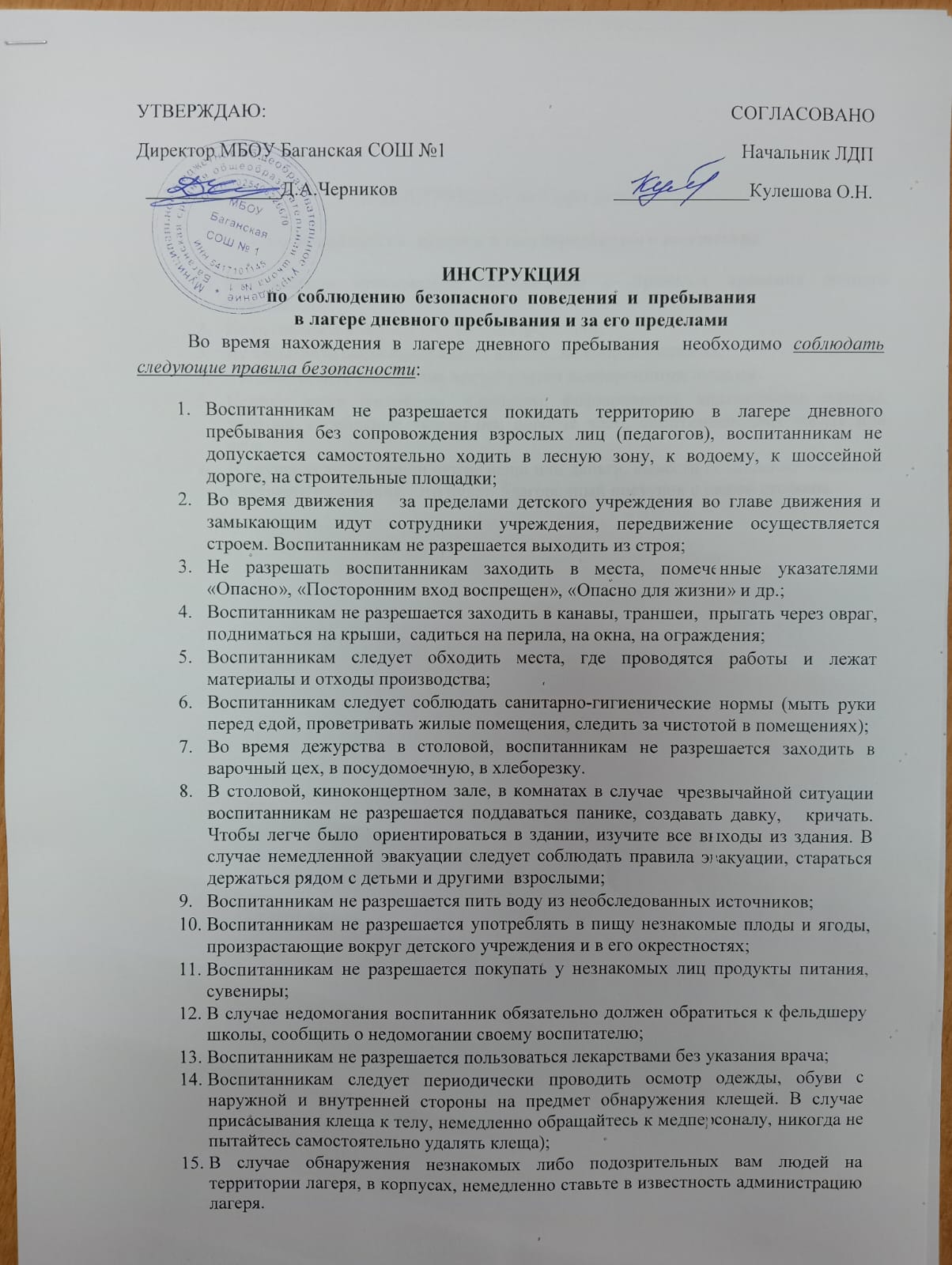 ИНСТРУКЦИЯ № 2 (для детей)по  сохранности личного и государственного имущества Внимательно прослушайте информацию о правилах хранения личного имущества.  Не оставляйте открытыми оконные форточки.  Не забывайте вещи на отрядных местах, на спортплощадках. Не допускайте посещения ваших комнат посторонними людьми.  Ценные вещи (телефоны, планшеты, фотоаппараты, видеокамеры, плееры, золотые, серебряные украшения, дорогие часы, спортинвентарь,) носите при себе.  В случае если вы нашли чужие вещи или деньги, вывести объявление о находке и верните их хозяину. Это будет  благородный поступок с вашей стороны.